PERSONAL INFORMATIONJELENKO LEHKI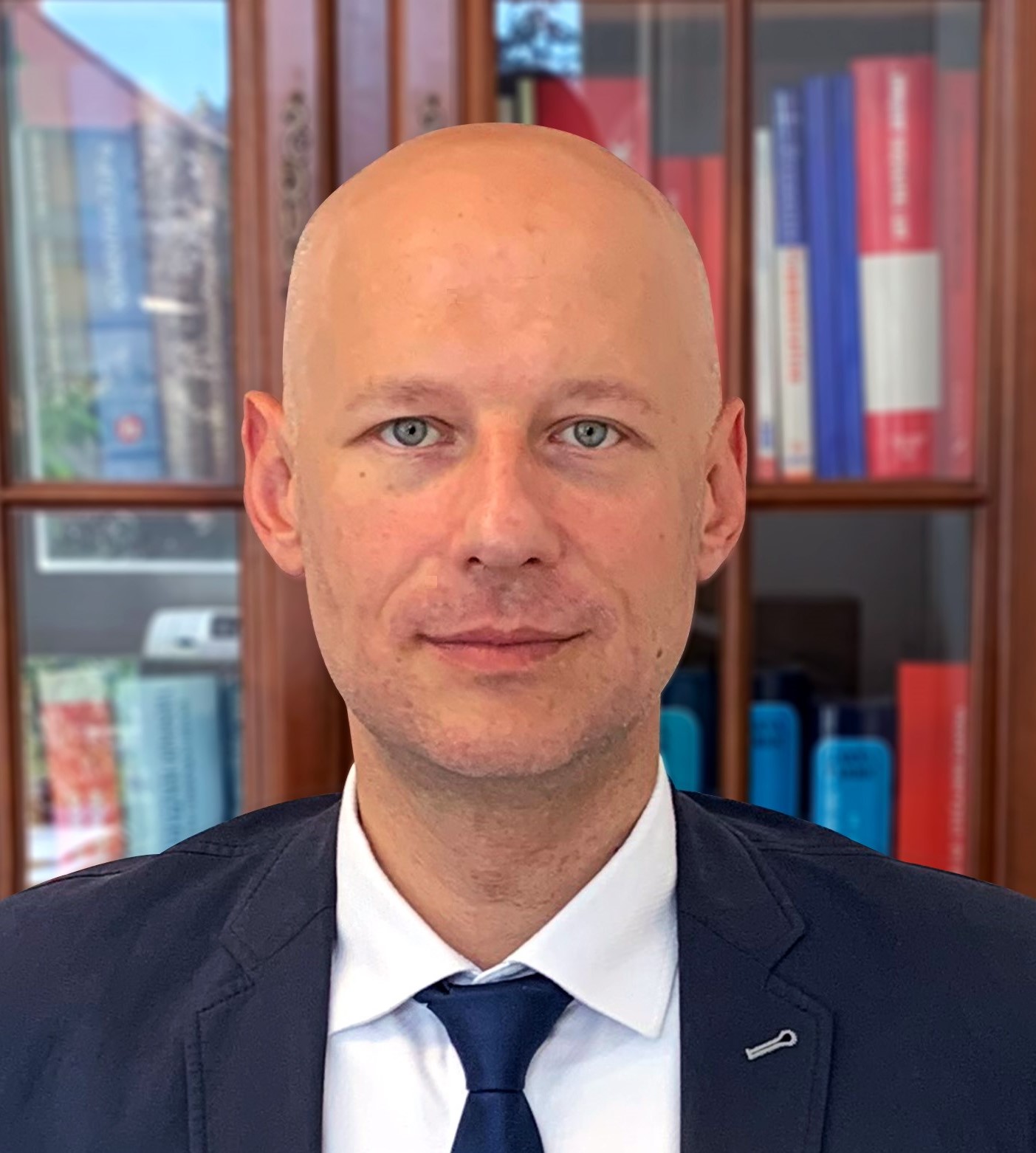 Pavla Hatza 10, 10000 Zagreb, Croatia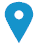 +385 1 88 953 68     +385 98 16 394 16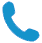 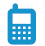 jelenko.lehki@lehki.com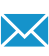 www.lehki.com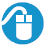 Sex Male | Date of birth 24/07/1979 | Nationality Croatian ROLE IN THE TEAMTo be completed by the pursuit teamSHORT BIOExperienced Attorney at Law and Insolvency Practitioner certified to work at all Commercial Courts in Croatia, with strong interest in international insolvency. Current President of Croatian Association of Trustees in Bankruptcy. Workshop leader and lecturer at Judiciary Academy and Ministry of Justice’s mandatory education for Insolvency Practitioners, Member of the Ministry of Justice workgroup for reform of Insolvency Act, Insol Europe Country coordinator, member of Insol International and International Bar Association. Owner of Lehki Law Office, currently team of 3, two lawyers and one intern/trainee.WORK EXPERIENCE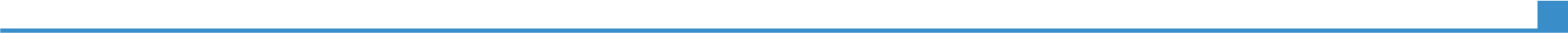 2020 - Country Coordinator2020 - INSOL Europe2020 - Coordinating activities of members in Croatia, contributing to INSOL Europe projects2020 - Business or sector Non Profit – professional association of Insolvency Pracitioners2018 - President of Association2018 - Croatian Association of Trustees in Bankruptcy2018 - Responsible for organization and development of Association, Croatia’s only association of Insolvency Practitioners2018 - Business or sector Financial Advisory ServicesJuly 2015 - Licensed Insolvency PractitionerJuly 2015 - On List A of all (9) Commercial Courts in CroatiaJuly 2015 - Appointed as Insolvency Office Holder in over 880 corporate insolvency proceedingsAppointed as Trustee in pre-insolvency proceedings Appointed as Trustee in consumer insolvency proceedingsJuly 2015 - Business or sector  Financial Advisory ServicesOctober 2008 - Attorney at LawOctober 2008 - Lehki Law OfficeOctober 2008 - Owner of law office, providing representation and legal advice primarily in insolvency, real estate and corporate/M&ARepresentation of domestic and international clientsBefore focusing (on insolvency, represented companies mostly in Healthcare sector, wholesale and retail providing advice and assistance in expanding of business and acquiring cerificates for operationExtensive experience in real estate and land registry/cadastre mattersOctober 2008 - Business or sector Legal servicesOctober 2005 – October 2008Lawyer TraineeOctober 2005 – October 2008Attorney at law Krešimir PreprotićOctober 2005 – October 2008Lawyer TraineeCivil proceedings, court collection of debt proceedings, real estate and land registry proceedingsOctober 2005 – October 2008Business or sector  Legal servicesEDUCATION AND TRAINING2020 - (2021 expected date of completion)Foundation course in international insolvency2020 - (2021 expected date of completion)Insol InternationalInsol International2020 - (2021 expected date of completion)2015Exam for Insolvency Practitioners2015Ministry of JusticeMinistry of Justice2008Bar Exam Ministry of Justice20081997 – 2005Mag.Iur.1997 – 2005University of Zagreb, Faculty of Law in ZagrebUniversity of Zagreb, Faculty of Law in ZagrebPERSONAL SKILLSMother tongue(s)CroatianCroatianCroatianCroatianCroatianOther language(s)UNDERSTANDING UNDERSTANDING SPEAKING SPEAKING WRITING Other language(s)Listening Reading Spoken interaction Spoken production EnglishC1C1C1C1C1GermanA1A1A1A1A1Levels: A1/2: Basic user - B1/2: Independent user - C1/2 Proficient userCommon European Framework of Reference for LanguagesLevels: A1/2: Basic user - B1/2: Independent user - C1/2 Proficient userCommon European Framework of Reference for LanguagesLevels: A1/2: Basic user - B1/2: Independent user - C1/2 Proficient userCommon European Framework of Reference for LanguagesLevels: A1/2: Basic user - B1/2: Independent user - C1/2 Proficient userCommon European Framework of Reference for LanguagesLevels: A1/2: Basic user - B1/2: Independent user - C1/2 Proficient userCommon European Framework of Reference for LanguagesCommunication skillsStrong communication, presentation and lecturing skills Organisational / managerial skillsleadership skills - currently responsible for a team of 4 people at Law Officecurrently president of professional association – 175 membersJob-related skillsHealthcare/medicinal products and medical devices quality assurance systems design and development, successfully certified by Ministry of Health and  Agency for Medicinal Products and Medical Devices of Croatia - HALMED – projects of certification of wholesale of medicinal products and medical devicesComputer skillsFull computer literacy, Microsoft Office™ toolsOther skillsDriving licenceB, C  - 23 yearsADDITIONAL INFORMATIONProjects▪ Ministry of Justice – Workgruop for reform of Insolvency Act – workgroup member – Jan 2021▪ Insol International -  Cost Assessment for Debt Collection Abroad – Croatia chapter – 2021▪ Croatian Associaton for Mediation and Croatian Association of Trustees in Bankruptcy  – webinar on possibilities of mediation in insolvency – moderator/host▪ Insol Europe – “Covid coffebreaks” – video series on impact and challenges to the insolvency profession in Europe countries due to coronavirus (COVID-19) pandemic - 2020▪ Judicial Academy - Education of insolvency practitioners - Workshop leader – lecturer -  Aug 2019 – Nov 2019 ▪ Ministry of Justice - Education of insolvency practitioners - Workshop leader – lecturer -  Jul 2017 – Jul 2019PublicationsEurofenix no. 80 (published by INSOL Europe) -  Croatia: Emergency measures in response to the COVID-19 crisis – July, 2020▪ INSOL International – World Bank Group - Global Guide of Measures adopted to support distressed businesses through the COVID-19 crisis - Croatia chapter - publication date Jun 15, 2020▪ Lexis Nexis in partnership with INSOL Europe - (COVID-19) Tracker of Insolvency - Restructuring & Insolvency analysis: Reforms to the insolvency law in Croatia prompted by the coronavirus (COVID-19) pandemic - publication date May 5, 2020